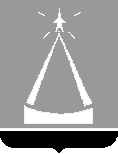 ГЛАВА  ГОРОДСКОГО  ОКРУГА  ЛЫТКАРИНО  МОСКОВСКОЙ  ОБЛАСТИРАСПОРЯЖЕНИЕ05.03.2019 № 43-кпг.о. ЛыткариноО Комиссии по соблюдению требований к служебному поведению муниципальных служащих Администрации городского округа Лыткарино и ее органов с правами юридического лица и урегулированию конфликта интересовВ связи с именованием в дальнейшем Администрации города Лыткарино «Администрация городского округа Лыткарино», изменением наименований должностей членов Комиссии и в связи с произошедшими кадровыми изменениями в штате Администрации городского округа Лыткарино:1. Наименование Комиссии по соблюдению требований к служебному поведению муниципальных служащих Администрации г.Лыткарино и ее органов с правами юридического лица и урегулированию конфликта интересов, утвержденной распоряжением Главы города Лыткарино от 16.09.2010 № 323-к, изменить на «Комиссия по соблюдению требований к служебному поведению муниципальных служащих Администрации городского округа Лыткарино и ее органов с правами юридического лица и урегулированию конфликта интересов».2. Утвердить новый состав Комиссии по соблюдению требований к служебному поведению муниципальных служащих Администрации городского округа Лыткарино и ее органов с правами юридического лица и урегулированию конфликта интересов, согласно приложению.3. Признать утратившими силу:- приложение 1 к распоряжению Главы города Лыткарино от 16.09.2010 № 323-к «Об образовании Комиссии по соблюдению требований к служебному поведению муниципальных служащих Администрации г.Лыткарино и ее органов с правами юридического лица и урегулированию конфликта интересов»;- распоряжение Главы города Лыткарино от 15.01.2013 № 36-к 
«О внесении изменений в распоряжение Главы города Лыткарино от 16.09.2010 № 323-к»;- распоряжение Главы города Лыткарино от 31.12.2014 № 462-к 
«О внесении изменений в распоряжение Главы города Лыткарино от 16.09.2010 № 323-к»;- распоряжение Главы города Лыткарино от 18.11.2015 № 419-к 
«О внесении изменений в состав Комиссии по соблюдению требований к служебному поведению муниципальных служащих Администрации г.Лыткарино и ее органов с правами юридического лица и урегулированию конфликта интересов»;- распоряжение Главы города Лыткарино от 04.07.2016 № 168-к 
«О внесении изменений в состав Комиссии по соблюдению требований к служебному поведению муниципальных служащих Администрации г.Лыткарино и ее органов с правами юридического лица и урегулированию конфликта интересов»;- распоряжение Главы города Лыткарино от 24.10.2016 № 306-к 
«О внесении изменений в распоряжение Главы города Лыткарино от 04.07.2016 № 168-к»;- распоряжение Главы города Лыткарино от 27.12.2016 № 404-к 
«О утверждении нового состава Комиссии по соблюдению требований к служебному поведению муниципальных служащих Администрации г.Лыткарино и ее органов с правами юридического лица и урегулированию конфликта интересов»,- распоряжение Главы города Лыткарино от 05.06.2017 № 131-к 
«О внесении изменений в состав Комиссии по соблюдению требований к служебному поведению муниципальных служащих Администрации г.Лыткарино и ее органов с правами юридического лица и урегулированию конфликта интересов».4. Контроль за выполнением настоящего распоряжения оставляю за собой.Е.В. СерёгинПриложениек распоряжениюГлавы городского округа Лыткариноот 05.03.2019 № 43-кпСоставКомиссии по соблюдению требований к служебному поведению муниципальных служащих Администрации городского округа Лыткарино и ее органов с правами юридического лица и урегулированиюконфликта интересов1. Завьялова Евгения Сергеевна – заместитель Главы Администрации - управляющий делами Администрации городского округа Лыткарино, председатель Комиссии.2. Юшковский Константин Николаевич – заместитель Главы Администрации городского округа Лыткарино, заместитель председателя Комиссии.3. Сыпко Елена Валентиновна – начальник общего отдела Администрации городского округа Лыткарино, секретарь Комиссии.4. Демидова Оксана Николаевна – начальник отдела экономики и перспективного развития Администрации городского округа Лыткарино, член Комиссии.5. Устюжанина Олеся Александровна – начальник юридического отдела Администрации городского округа Лыткарино, член Комиссии.6. Дерябина Елена Михайловна – начальник сектора муниципального контроля отдела экономики и перспективного развития Администрации городского округа Лыткарино, член Комиссии.7. Непосредственный руководитель муниципального служащего, в отношении которого рассматривается вопрос о соблюдении требований к служебному поведению и (или) требований об урегулировании конфликта интересов, и (или) руководитель органа Администрации городского округа Лыткарино, в котором муниципальный служащий замещает должность муниципальной службы, член (члены) Комиссии.